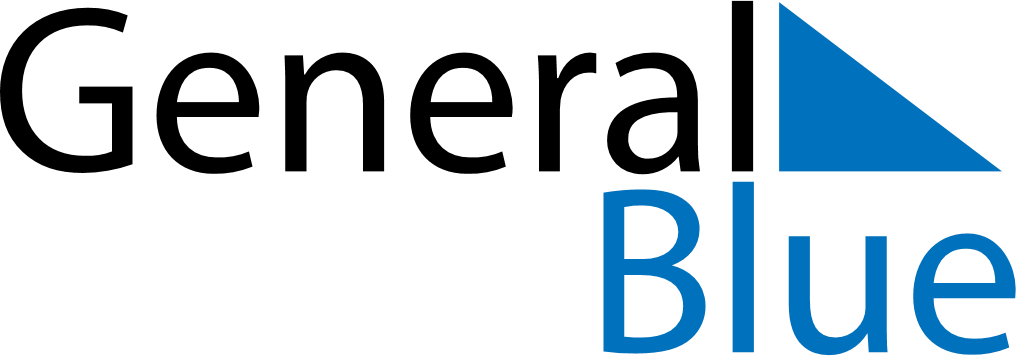 August 2171August 2171August 2171August 2171August 2171SundayMondayTuesdayWednesdayThursdayFridaySaturday12345678910111213141516171819202122232425262728293031